Методическое обеспечение организации образования обучающихся с нарушениями зрения в дистанционном формате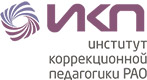 Сценарий урока для обучающихся с нарушениями зрения по учебному предмету «Окружающий мир» в 1 классе на тему «Почему идет дождь и дует ветер?» Цель: формирование у обучающихся представления о причинах возникновения атмосферных осадков.ЗадачиОбразовательные:Познакомить с понятием «атмосферное давление», «атмосферные осадки», «круговорот воды в природе», «ветер», «ураган», «волны», «штиль», «шторм», «туман», «дождь», «морось», «ливень», «снег», «облака», «гроза».Дать представления о погодных явлениях, их особенностях, происхождении, правилах поведения при наступлении определенной погоды и способах определения погоды.Научить различать атмосферные осадки, виды облаков, ветра и дождя.Закрепить понятия «температура», «холод», «жара», «атмосфера», «погода».Формировать представления о безопасности и поведении в определенных погодных условиях.Коррекционно-развивающие:Развивать высшие психические функции (произвольное восприятие; слуховое и зрительное внимание; долговременную память; логическое мышление при анализе и классификации объектов).Обогащать и расширять словарный запас по теме «Погода».Развивать мелкую и общую моторику.Развивать умение интерпретировать и обобщать полученную информацию, делать выводы, аргументировать свой ответ.Формировать навык соотношения понятия с представлением об этом объекте/предмете.Воспитательные:Воспитывать культуру поведения при фронтальной работе (уважать мнение каждого человека, не перебивать говорящего, не оскорблять), а также воспитывать доброжелательное отношение учащихся друг к другу. Воспитывать ответственность, аккуратность, любознательность, дисциплинированность, потребность к получению новых знаний. Воспитывать интерес к изучению природы.Универсальные учебные действия (УУД)Познавательные УУД: развитие умения выделять и формулировать цель занятия; понимание информации, предложенной на схемах; осуществление для решения учебных задач операции анализа, синтеза, сравнения, классификации, устанавливать причинно-следственные связи, умение делать обобщения, выводы.Регулятивные УУД: планирование необходимых действий и умение действовать по плану; контроль за процессом и результатами деятельности, внесение необходимых корректив; адекватное оценивание своих достижений, осознавать возникающие трудности, поиск их причин и путей преодоления.Коммуникативные УУД: формирование умения вступать в учебный диалог с педагогом, участвовать в общей беседе; задавать вопросы, слушать и отвечать на вопросы других, формулирование собственных мыслей, высказывание и обоснование свей точки зрения; построение монологических высказываний.Планируемые результатыЛичностные результаты: положительное отношение к учению, желание приобретать новые знания, умения, совершенствовать имеющиеся, осваивать новые виды деятельности; осознание себя как индивидуальности и одновременно как члена общества.Метапредметные результаты: умение выделять и формулировать цель занятия, устанавливать причинно-следственные связи, делать обобщения и выводы; владение навыком планирования необходимых действий; способность контролировать процесс и результат своей деятельности; умение вступать в учебный диалог с учителем, слушать и задавать вопросы.Предметные результаты: формирование и развитие представлений о своей планете, ее природных закономерностях; формирование понятия о разных экосистемах и их особенностях; проведение наблюдения в окружающем мире с помощью взрослого; сравнение растений, животных, умение относить их к определённым экосистемам; умение находить некоторые взаимосвязи в окружающем мире.ЭтапСлова учителяСлова обучающихсяМетодический комментарий1.ОрганизационныйПриветствие- Здравствуйте, ребята! Сейчас мы с вами послушаем песенку, а вы подумайте, о чем она.Эмоциональный настрой(слайд 1)Песенка «Кап-кап-кап, тук-тук-тук».- Здравствуйте!Эмоциональное стимулированик2. ОсновнойАктуализация знаний- Ребята, Вы сегодня были на улице? А вы заметили, какая сегодня погода?- А почему вы считаете, что погода сегодня хорошая/плохая?Помните, мы с вами говорили, почему бывает холодно или тепло? Кто вспомнит, почему? - Верно. Введение в тему урока(слайд 2-3)- Сегодня я расскажу еще один секрет про атмосферу, но сначала попробуйте отгадать загадку:Он бескрылый, но летает. Безголосый, но свистит.Он безрукий, но бывает,Груши с веток он сбивает,Сосны с корнем вырывает –Так порою он сердит.Определение цели и задач урока- Как вы думаете, о чем мы будем говорить сегодня?А о чем была песенка, которую мы слушали вначале урока?- Верно, сегодня мы будем говорить и том, почему дует ветер и льет дождь.Получение новых знаний(слайд 4)Недаром я вам напомнила про атмосферу, ведь именно с ней связано появление ветра. Мы не замечаем, но атмосфера не просто покрывает Землю, но и постоянно давит на нее – такое давление называется атмосферным. Под давлением потоки горячего воздуха и холодного постоянно движутся. А как вы думаете, как они движутся? Подскажу: как вы думаете, почему отопительные батареи, которые греют наши дома зимой, всегда располагают возле пола? А вот кондиционеры, которые охлаждают помещение, когда жарко – под потолком.- Верно, а вы помните, как называется прибор, измеряющий температуру?(слайд 5-6)- Правильно. А атмосферное давление измеряется с помощью прибора, который называется «барометр».(слайд 7)- Отлично, давайте послушаем, как свистит ветер. А теперь послушайте вот это – на что похож этот звук?(слайд 8)- Да, чем сильнее давление – тем выше скорость ветра, и когда она становится очень высокой, начинается ураган – очень сильный и опасный ветер. Если дует сильный ветер, такая погода называется?А если ветра почти нет?Дидактическая игра «Горячий и холодный ветер»На слова «горячий ветер» дети поднимают руки и тянутся вверх, параллельно выдыхая на звук «с», на «холодный воздух» - приседают и выдыхают на звук «ш», «нет ветра» - встают и спокойно дышат, на «ураган» - быстро размахивают руками перед собой.- У ветра бывает не только скорость, но и направление. Помните, мы изучали стороны света – вспомните, сколько их и как они называются?(слайд 9-10)- Для измерения скорости и направления ветра есть еще один прибор – флюгер. Раньше их размещали на крышах и делали в виде разных животных и птиц (слайд 11-15)- Хорошо, а теперь послушайте вот этот звук (включает звук волн).- Да, вы бывали на море? - А вы знаете, что волны на море образуются именно из-за ветра? Поэтому погода на море имеет особые названия, связанные с волнами. Например, если волн нет – как это назвать? А если волны большие? Динамическая пауза «Гребцы»- Дети, представьте, что вы гребцы! По команде «штиль» нужно медленно и тихо произнести слово «штиль», по команде «шторм» громко сказать слово «шторм», по команде «волна по левому борту» - наклонится вправо, по команде «волна по правому борту» - влево.- Вода тоже очень важна для погоды. Вот подскажите, что вы делаете после того, как помыли голову?- То есть, дуете теплым воздухом на остатки воды. А зачем?- А почему от теплого воздуха вода быстрее высыхает?- Верно, также, как и с волосами, под действием тепла вода из рек и озер превращается в пар, то есть, испаряется, и как и положено горячему воздуху, поднимается в верхние слои атмосферы. Там она остывает и превращается во что, как вы думаете?(слайд 16-19)Абсолютно верно, в облака. Чем больше поднимаете пара, тем больше в облаке становится воды, оно становится тяжелым, и воды возвращается на землю в виде…?(слайд 20)- Верно, дождь звучит вот так (включает звуки дождя). После дождя вода снова испаряется, поднимается в облака, снова проливается дождем и так по кругу все время. (слайд 21-27)Это называется «круговорот воды в природе». Обычно мы не видим, как вода испаряется, но иногда, особенно осенью, когда вода в реках и озерах еще теплая, а воздух уже холодный – мы можем наблюдать туман. Дождь бывает разный – вы знаете, как называется сильный дождь, а как слабый?- А что еще может падать с неба, кроме дождя?- Верно, если снег падает – как это еще можно назвать?- Снег образуется зимой, когда температура верхних слоев атмосферы, куда поднимается пар, очень низкая, там очень холодно. (слайд 28-29)Поэтому пар сначала превращается в воду, а потом застывает в мелкие кристаллы льда – снежинки, и потом также возвращается на землю в виде снега. На земле снег тает, снова превращается в воду и также по кругу. Дождь, снег и другие виды, которыми вода возвращается из облака на землю, называют «атмосферные осадки».Погода, когда идет дождь, мы называем? А когда туман/снег/облака?И если ничего этого нет, и небо чистое, и светит солнце, мы говорим, что погода…?- Теперь поговорим об облаках. Какие они?(слайд 30-33)Верно, чаще всего мы видим облака, похожие на перину или на заварной крем. Такие облака называют «кучевыми». Еще облака бывают «перистыми» от слова «перо», ведь они похожи на множество мелких перышек. Эти облака обычно белые. А облака могут быть не белыми?- Верно, а серое облако по-другому как называется?(слайд 34-36)- Правильно. Когда одна большая серая туча затягивает все небо, и сквозь нее почти не видно солнца, ее называют «слоистой», обычно она бледно-серая. Дидактическая игра «Рисуем облака»Детям предлагается нарисовать небо, полностью усеянное облаками; ребенок по команде педагога должен рисовать облака в любом выбранном месте на листе с помощью определенного вида штрихов; по команде «кучевые» - ребенок рисует круговыми движениями, по команде «перистые» - мелкие вертикальные линии; по команде «слоистые» - длинные горизонтальные штрихи).Слепым обучающимся предлагается дидактическая игра «Узнай погодное явление по звуку» (используется аудиозапись со звуками дождя, грозы, ветра и т.д.)Из облака может лить дождь? Тогда такое облака называют?- Правильно. Но не только дождь может принести с собой туча. Что еще? (слайд 38-40)- Правильно, поэтому тучи с грозой называют «грозовые», эти тучи могут быть темно-серого цвета. Гроза сопровождается молнией – потоками электричества – и громом – сильным грохотом, часто бывает вместе с дождем.Дидактическая игра «Дождь»Дети, поочередно стуча ладонями по коленкам, изображают дождь: по команде «без осадков» - не стучат, по команде «морось» - стучат слабо, по команде «ливень» - стучат сильно, по команде «гром» - делают двумя ладонями один удар по коленям).Динамическая пауза (зрительная гимнастика «Дождевая капелька»)Дождик, дождик, пуще лей!Капель, капель, не жалей! (подносят палец близко к глазам и смотрят на него в упор)Только нас не замочи,Зря в окошко не стучи (отводят палец и смотрят вдаль)Лучик, лучик, озорной,Поиграй-ка ты со мной! (дети делают движение глазами вверх-вниз)Поиграй и покружись,И за облачко вернись! (зажмуривают глаза и расслабляются) – стих повторяется 2-3 раза.Динамическая пауза для слепых обучающихся (активная физкультминутка). (инструкция в аудиозаписи). Учитель осуществляет индивидуальный показ упражнений и контроль за их выполнением.- Гроза тоже очень опасное явление, потому что молния может попасть в человека. В городе этого боятся не стоит, ведь молния всегда бьет в самую высокую точку – поэтому на высоких зданиях стоят громоотводы. А вот если вы оказались в поле, и начинается гроза, ни в коем случае нельзя подходить к деревьям и другим высоким объектам. Да и вообще нужно всегда смотреть прогноз погоды – он поможет вам правильно одеться перед выходом на улицу.Дидактическая игра «Одежда по погоде»(слайд 41)- Давайте выберем, что мы наденем в дождь, что в солнечную погоду, а что во время снегопада (учитель называет различную одежду).(слайд 42)А теперь давайте еще раз послушаем, как звучат все эти погодные явления!Дидактическая игра «Звуки погоды»Включается один из пройденных звуков погоды – дождя, волн, ветра и грома – а дети должны определить, какой это звук; звуки можно повторять, чтобы каждый ребенок смог ответить.- Мы сегодня узнали, что от атмосферного давления потоки теплого и холодного воздуха движутся, теплый – вверх, холодный – вниз, и так получается ветер. Атмосферное давление измеряют с помощью барометра. От сильного давления скорость ветра увеличивается, и ветер может превратить в ураган. Скорость и направление ветра измеряется с помощью флюгера. На море от ветра появляются волны, поэтому погода на море имеет особые названия: волн нет – штиль, сильные волны – шторм. Вода в водоемах при воздействии тепла превращается в пар и поднимается в верхние слои атмосферы, где остывает, снова превращается в воду, формируется в облака и возвращается на землю в виде дождя. Если температура атмосферы очень холодная, вода заледенеет и превратиться в снежинки, и вместо дождя пойдет снег или снегопад. Это называется «круговорот воды в природе», а снег и дождь вместе называют «атмосферными осадками». Облака бывают кучевыми, перистыми, слоистыми, дождевыми и грозовыми. Грозовые тучи несут в себе не только дождь, но еще молнию и гром, которые тоже очень опасны. Перед выходом всегда нужно смотреть прогноз погоды и одеваться соответственно.Потому что Солнце нагревает атмосферу – оболочку Земли.- Ветер.- О ветре. - О дожде.- Горячий воздух движется вверх, а холодный – вниз. -Термометр, градусник.- На сильный ветер.- Ветреная.- Безветренная.- Четыре: север, юг, запад, восток.- Это морские волны/прибой.- Штиль/шторм.- Сушим волосы. - Чтоб быстрее высохли.- Она испаряется.- В облака.- Дождя.- Сильный – ливень, слабый – морось.- Снег. - Снегопад.- Дождливая / туманная / снежная / облачная.- Солнечная / безоблачная / без осадков.- Белые.- Могут, они еще бывают серыми.- Туча.- Дождевым.- Дождевые - Грозу.БеседаПрогнозирование темы и целей урока3. ЗаключительныйРефлексия- Ребята, вам понравился сегодняшний урок? Что нового вы на нем узнали? Какие задания были самыми сложными? (слайд 43)- Оцените свою работу на уроке с помощью слов (например, «Отлично», «Хорошо», «Недостаточно старался, не всё получилось») или «смайлика». Ребята, вы сегодня замечательно поработали на уроке. Домашнее заданиеСоставьте рассказ про свою любимую погоду и объясните, почему вы ее любите, почему она возникает, и по желанию нарисуйте ее или сочините стих.Отвечают на вопросы учителяОценивают свою работу на урокеМетод педагогической поддержки – похвала.